知识产权与遗传资源、传统知识和民间文学艺术
政府间委员会第三十七届会议2018年8月27日至31日，日内瓦产权组织经认可的土著和当地社区自愿基金：
关于捐助和支助申请的信息说明秘书处编拟的文件本文件载有要求向知识产权与遗传资源、传统知识和民间文学艺术政府间委员会（“委员会”）报告的关于经认可的土著和当地社区自愿基金（“基金”）运作情况的信息。相关规则列于文件WO/GA/32/6附件中，这些规则由产权组织大会在2005年9月第三十二届会议上批准，随后由大会在2010年9月第三十九届会议上修正。规则第6条(f)项指出：“(f)	WIPO总干事应在每届委员会会议前送交信息说明，供与会者参考，内容包括：在文件起草之日已向本基金支付的自愿捐助的数额；捐助人的身份（除非个人捐助者已明确要求保持匿名）；记入已支出的资金后可用资源的金额；上次信息备忘录发出后受益于本基金资助的人员名单；已选定从本基金受益但退出的人员；分配给每个受益人的资金金额；和关于申请下届会议资助的申请人的足够详细的情况介绍。该文件也应指名送交咨询委员会成员，供审查和审议。”按照产权组织大会所作决定的要求，本文件成为第28份此类的信息说明。要求送交委员会第三十七届会议与会者的信息为下述内容：截至2018年7月4日已向本基金支付的自愿捐助数额及捐助方名称：2006年11月7日瑞典国际生物多样性计划（SwedBio/CBM）贷记的数额为86,092.60瑞郎（按当时汇率折合500,000瑞典克朗）；2006年12月20日法国政府贷记的数额为31,684瑞郎（按当时汇率折合20,000欧元）；2007年3月27日克里斯坦森基金贷记的数额为29,992.50瑞郎（按当时汇率折合25,000美元）；2007年6月8日位于瑞士伯尔尼的瑞士联邦知识产权局贷记的数额为150,000瑞郎；2007年8月14日南非科技部贷记的数额为5,965.27瑞郎（按当时汇率折合5,000美元）；2007年12月20日挪威政府贷记的数额为98,255.16瑞郎（按当时汇率折合60,000欧元）；2008年2月7日位于瑞士伯尔尼的瑞士联邦知识产权局贷记的数额为100,000瑞郎；2011年3月25日南非科技部贷记的数额为12,500瑞郎（按当时汇率折合13,441美元）；2011年5月10日一位匿名捐助者贷记的数额为500瑞郎（按当时汇率折合573美元）；2011年10月20日澳大利亚政府贷记的89,500瑞郎（按当时汇率折合100,000澳元）；2013年6月20日澳大利亚政府贷记的15,000瑞郎；2013年6月20日新西兰政府贷记的4,694.40瑞郎；以及2017年2月28日澳大利亚政府贷记的37,835瑞郎。截至2018年7月4日已记入本基金贷方的自愿捐助的总额：661,236.71瑞郎。可动用的资源数额：2018年7月4日包括银行收费和利息在内的基金可动用数额：1,746.50瑞郎。2018年7月4日的承付额：未作承付。2018年7月4日本基金可动用数额减去承付额：1,746.50瑞郎。自发布上一次信息通知以来的受益人或者建议资助的人员名单：建议在资金到位前为其参与委员会第三十六届会议提供资助且提供了资助的申请人：Jennifer TAULI CORPUZ夫人
国籍：菲律宾
通信地址：菲律宾奎松市经认可观察员的名称：特波提巴基金会——土著民族政策研究和教育国际中心
经认可观察员的所在地：菲律宾碧瑶市Lucia Fernanda INACIO BELFORT SALES夫人
国籍：巴西
通信地址：巴西上龙达
提名候选人的经认可观察员的名称：巴西土著知识产权协会（INBRAPI）
经认可观察员的所在地：巴西上龙达建议在资金到位前为其提供资助，但基金无足够资金可用的申请人（按优先顺序）：Hamadi AG MOHAMED ABBA先生国籍：马里通信地址：马里廷巴克图提名候选人的经认可观察员的名称：ADJMOR经认可观察员的所在地：马里廷巴克图Polina SHULBAEVA夫人国籍：俄罗斯联邦 通信地址：俄罗斯联邦托木斯克市 提名候选人的经认可观察员的名称：北方土著人民支助中心/俄罗斯土著培训中心（CSIPN/RITC）经认可观察员的所在地：俄罗斯联邦莫斯科市Kathy HODGSON-SMITH夫人国籍：加拿大通信地址：加拿大萨斯喀彻温省萨斯卡通市提名候选人的经认可观察员的名称：梅蒂斯部落理事会经认可观察员的所在地：加拿大渥太华市建议在资金到位前，为其参与委员会第三十七届会议提供资助，但截至2018年7月4日基金无足够资金可用的申请人（按优先顺序）：Lucia Fernanda INACIO BELFORT SALES女士
国籍：巴西
通信地址：巴西上龙达
提名候选人的经认可观察员的名称：巴西土著知识产权协会（INBRAPI）
经认可观察员的所在地：巴西上龙达Hamadi AG MOHAMED ABBA先生
国籍：马里
通信地址：马里廷巴克图
提名候选人的经认可观察员的名称：ADJMOR
经认可观察员的所在地：马里廷巴克图Siddhartha Priya ASHOK先生 国籍：印度通信地址：印度孟买提名候选人的经认可观察员的名称：国家教育、社会和传统知识（NEST）基金会经认可观察员的所在地：印度西布萨加尔（阿萨姆邦）已为以下人员参与委员会第三十六届会议支出的费用数额：Jennifer TAULI CORPUZ夫人：2,673.70瑞郎Lucia Fernanda INACIO BELFORT SALES夫人：4,474.95瑞郎为以下人员参与委员会第三十七届会议承付的费用数额：未作承付。寻求获得支助参与委员会下届会议的申请人名单：
（按字母顺序排列）Babagana ABUBAKAR先生
国籍：尼日利亚
通信地址：尼日利亚迈杜古理（博尔诺）
提名候选人的经认可观察员的名称：卡努里发展协会
经认可观察员的所在地：尼日利亚迈杜古理（博尔诺）Agoussou Marcellin AIGBE先生
国籍：贝宁
通信地址：贝宁科托努
提名候选人的经认可观察员的名称：贝宁无国界青年
经认可观察员的所在地：贝宁科托努Q'apajCONDECHOQUE先生国籍：玻利维亚通信地址：玻利维亚拉巴斯提名候选人的经认可观察员的名称：艾马拉多学科研究中心（CEM-Aymara）经认可观察员的所在地：玻利维亚拉巴斯Edna Maria DA COSTA E SILVA女士国籍：巴西通信地址：巴西贝伦提名候选人的经认可观察员的名称：巴西马拉若岛妇女生态合作社（CEMEM）经认可观察员的所在地：巴西马拉若Nelson DE LEÓN KANTULE先生国籍：巴拿马通信地址：巴拿马巴拿马城提名候选人的经认可观察员的名称：库纳人保护地球母亲联合会（KUNA）经认可观察员的所在地：巴拿马阿赖汉区维斯塔阿莱格雷市Lucia Fernanda INACIO BELFORT SALES女士 国籍：巴西通信地址：巴西上龙达提名候选人的经认可观察员的名称：巴西土著知识产权协会（INBRAPI）经认可观察员的所在地：巴西上龙达Irene LESHORE女士国籍：肯尼亚通信地址：肯尼亚马腊拉尔市桑布鲁提名候选人的经认可观察员的名称：Nainyoie社区发展组织经认可观察员的所在地：肯尼亚马腊拉尔市桑布鲁 June LORENZO女士国籍：美利坚合众国通信地址：美利坚合众国拉古纳普韦布罗（新墨西哥州）提名候选人的经认可观察员的名称：土著世界协会经认可观察员的所在地：加拿大卡纳瓦基（魁北克省）John Kolol OLE TINGOI先生国籍：肯尼亚通信地址：肯尼亚纳纽基提名候选人的经认可观察员的名称：马赛人文化遗产基金会经认可观察员的所在地：肯尼亚纳纽基Ndiaga SALL先生国籍：塞内加尔通信地址：塞内加尔达喀尔提名候选人的经认可观察员的名称：Enda Santé经认可观察员的所在地：塞内加尔达喀尔Jennifer TAULI CORPUZ女士
国籍：菲律宾
通信地址：菲律宾奎松市
提名候选人的经认可观察员的名称：特波提巴基金会——土著民族政策研究和教育国际中心
经认可观察员的所在地：菲律宾碧瑶市请委员会注意本文件的内容。[文件完]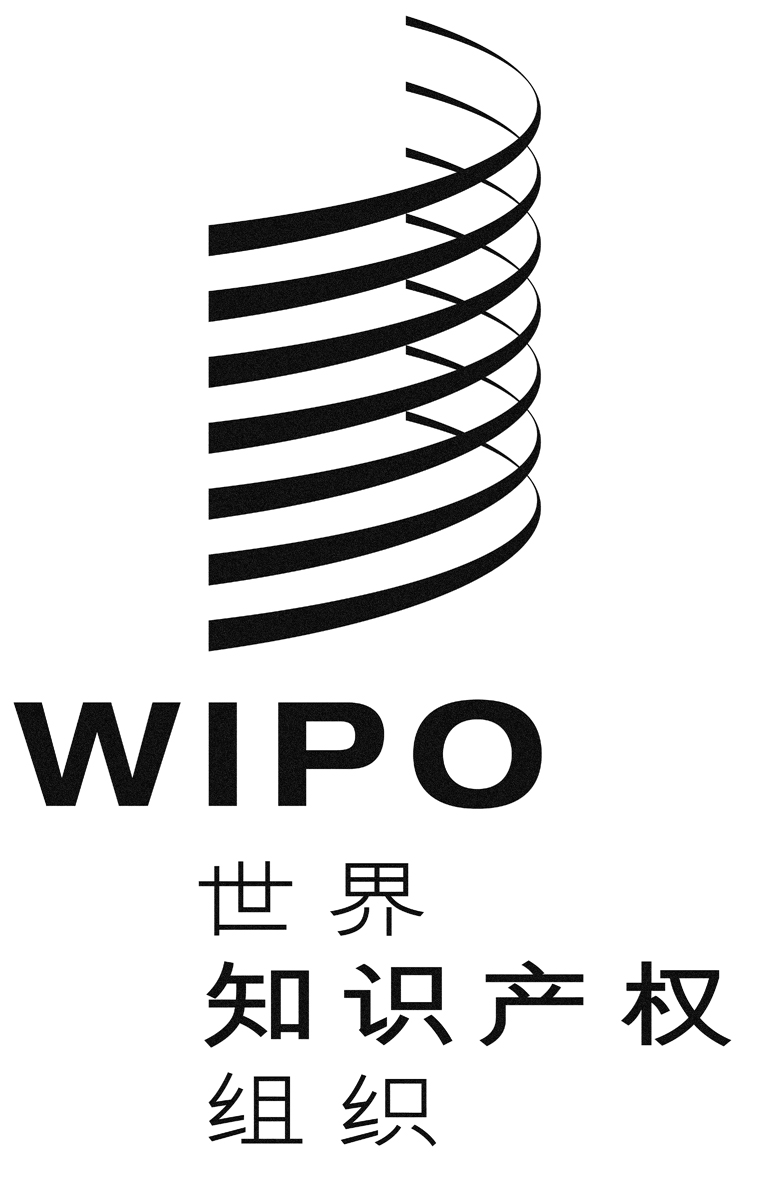 CWIPO/GRTKF/IC/37/INF/4WIPO/GRTKF/IC/37/INF/4WIPO/GRTKF/IC/37/INF/4原 文：英文原 文：英文原 文：英文日 期：2018年7月10日  日 期：2018年7月10日  日 期：2018年7月10日  